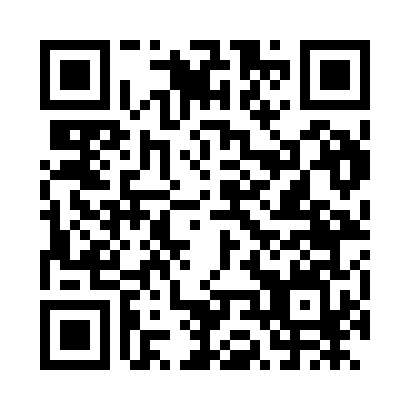 Prayer times for Agakiana, GreeceMon 1 Apr 2024 - Tue 30 Apr 2024High Latitude Method: Angle Based RulePrayer Calculation Method: Muslim World LeagueAsar Calculation Method: HanafiPrayer times provided by https://www.salahtimes.comDateDayFajrSunriseDhuhrAsrMaghribIsha1Mon5:457:111:295:597:479:082Tue5:437:101:295:597:489:093Wed5:427:091:286:007:489:104Thu5:407:071:286:007:499:115Fri5:397:061:286:017:509:126Sat5:377:041:276:017:519:137Sun5:357:031:276:027:529:148Mon5:347:021:276:027:529:159Tue5:327:001:276:027:539:1610Wed5:316:591:266:037:549:1711Thu5:296:581:266:037:559:1812Fri5:286:561:266:047:569:1913Sat5:266:551:256:047:579:2014Sun5:246:541:256:057:579:2115Mon5:236:521:256:057:589:2216Tue5:216:511:256:067:599:2317Wed5:206:501:256:068:009:2518Thu5:186:491:246:078:019:2619Fri5:176:471:246:078:019:2720Sat5:156:461:246:078:029:2821Sun5:146:451:246:088:039:2922Mon5:126:441:246:088:049:3023Tue5:116:421:236:098:059:3124Wed5:096:411:236:098:069:3225Thu5:086:401:236:108:069:3326Fri5:066:391:236:108:079:3427Sat5:056:381:236:108:089:3628Sun5:036:371:236:118:099:3729Mon5:026:361:226:118:109:3830Tue5:006:341:226:128:119:39